The Wild West 									    1													Unit 5Following the_________  _______, settlers streamed into the lands between the Mississippi R. and the Rockies, better known as the __________  __________.  WHY? A. Many ___________and __________ took advantage of the ____________   _______ of 1862.1. Federal govt offered ______  ________ for _________ – had to live on & farm the land for 5 years.2. Difficult life (few _________, limited ________, extreme temps.)3. _____________ (built houses out of chunks of _________) often lost homesteads b/c of drought, ____________, & overuse of the land B. New _____________ made farming on the Great Plains ____________1. ____________  ___________ = a _____________ machine to cut _________ and corn more efficiently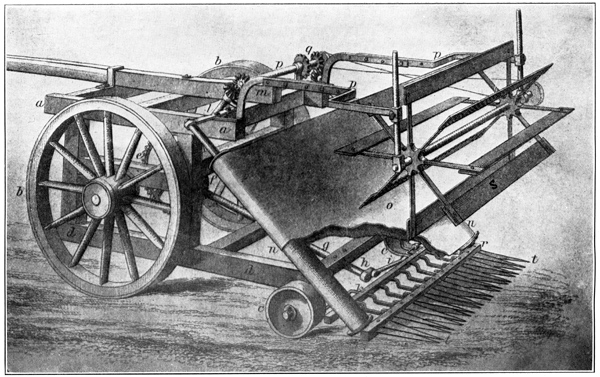 2. Railroads linked __________ and ___________      - opened lands in the ________ & encouraged ___________. C. Raising _________ leads to the era of the ___________ 1. Huge __________ for __________ in the Civil War2. RRs shipped the meat __________ 3. _________ _________ = cowboys herded Texas __________ to RR in _________4.  “_________  ________” – cheap _________ to protect ___________ from cattle herdsE. In 1890, the __________ Bureau reported there was _____ ________ __________ left  F. Conflict with the American ___________ 1. Indians pushed onto ____________ - deprived of hunting grounds for ____________2. U.S. govt ________  _________ with the Indians & had little respect for their ________3. U.S. plan to ____________ the Indians __________! 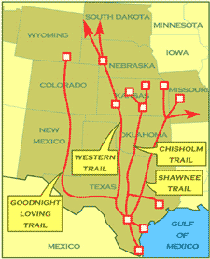 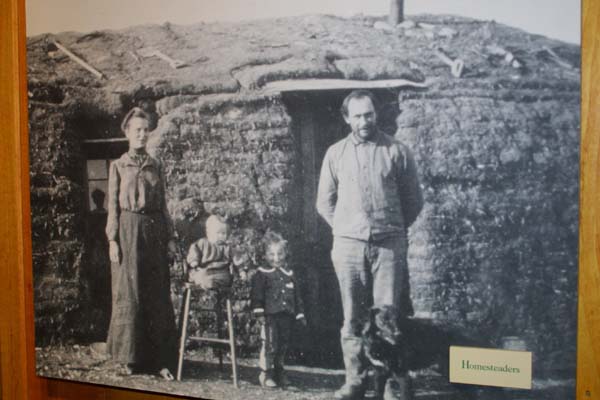 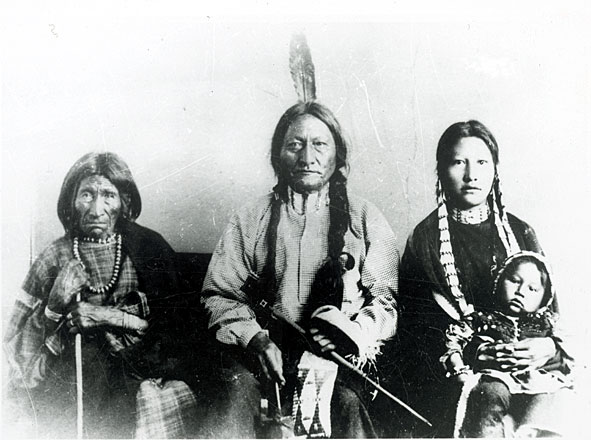 